SCHEDA DI PROGETTO  anno scolastico       2023/2024Il docente responsabile del progetto------------------------------------------------------------Campagnano, MODELLO A - RIEPILOGO DEI DATI ORGANIZZATIVI ED ECONOMICI DEL PROGETTOFonte di finanziamento: □ FIS – □ MIM (SCUOLE A FORTE PROCESSO MIGR., PON, ECC.)Fonte di finanziamento: □ CONTRIBUTO FAMIGLIE                                            Il docente responsabile del progetto--------------------------------------------------------------------Campagnano, 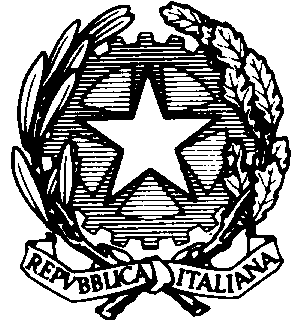 Ministero dell’Istruzione e del MeritoUFFICIO SCOLASTICO REGIONALE PER IL LAZIO Istituto Comprensivo di CampagnanoVia Bonaventura Lesen, 2 - 00063 Campagnano di Roma (RM)AMBITO 12 – COD.  RMIC86600E🕿TEL. 069041122  - FAX 069042909TITOLO PROGETTOTITOLO PROGETTOAREA DI RIFERIMENTOAREA DI RIFERIMENTOAREA DI RIFERIMENTOAREA DI RIFERIMENTOAREA DI RIFERIMENTOAREA DI RIFERIMENTO□Recupero abilità di base□Potenziamento competenze linguistiche, logiche, comunicative□Orientamento□Competenze cognitive e attitudinali in ambito artistico e musicale□Competenze cognitive e attitudinali in ambito motorio e sportivo□Arricchimento culturale ed esigenze della comunità scolastica□Valorizzazione della scuola come comunità attiva aperta al territorio□Competenze cognitive e attitudinali di cittadinanza attiva, democratica e digitali□Educazione alla salute e promozione dello star bene a scuolaTipologia del progetto:(finanziamento)□  F.I.S□ contributo delle famiglie□ altri finanziamenti istituzionali□ senza oneri aggiuntiviDestinatari(alunni)    □ INFANZIA                  □ PRIMARIA                □ SECONDARIA    □ INFANZIA                  □ PRIMARIA                □ SECONDARIA    □ INFANZIA                  □ PRIMARIA                □ SECONDARIA    □ INFANZIA                  □ PRIMARIA                □ SECONDARIADestinatari(adulti)    □ GENITORI                  □ DOCENTI                 □ personale ATA    □ GENITORI                  □ DOCENTI                 □ personale ATA    □ GENITORI                  □ DOCENTI                 □ personale ATA    □ GENITORI                  □ DOCENTI                 □ personale ATAOrario degli alunni coinvolti    □ CURRICOLARE    □ CURRICOLARE□ EXTRACURRICOLARE□ EXTRACURRICOLAREClassi coinvolte nell’attività progettualeClasse e numero alunnicurricolariextracurricolariClassi coinvolte nell’attività progettuale□□Classi coinvolte nell’attività progettuale□□Classi coinvolte nell’attività progettuale□□Classi coinvolte nell’attività progettuale□□Classi coinvolte nell’attività progettuale□□Docente responsabile del progettoDOCENTI COINVOLTI (nominativi)DOCENTI COINVOLTI (nominativi)DOCENTI COINVOLTI (nominativi)DESCRIZIONE ANALITICA DEL PROGETTOBISOGNI RILEVATIinclusionesuccesso formativo, life skills continuitàorientamentorapporti con il territorioFINALITA’ EDUCATIVE E DIDATTICHECOLLABORAZIONE DI ESPERTI ESTERNIPERSONALE ATA COINVOLTOMETODOLOGIE DIDATTICHETECNOLOGIE DIGITALIVERIFICHE E VALUTAZIONIRISULTATI ATTESIDOCUMENTAZIONE PROPOSTAAMBIENTI E SPAZI DA UTILIZZAREUSCITE DIDATTICHE E/O VIAGGI DI ISTRUZIONEFASI E TEMPI DI REALIZZAZIONEFasi□ PRIMO QUADR.□ SECONDO QUADR.Tempi(ore proposteper singolo docente)……………. Ore frontali………………. Ore non frontaliTotale ore richieste per i docenti coinvolti……………. Ore frontali………………. Ore non frontaliTempi (ore proposte per esperto esterno)Docenti coinvoltiN° ore frontaliN° ore non frontali---------------Personale ATAN° ore€/ora--Esperto esternoN. ore€/ora€/alunno-----